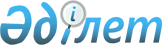 Солтүстік Қазақстан облысы Мағжан Жұмабаев ауданының мектепке дейінгі мекемелеріндегі 2018 жылға арналған мектепке дейінгі тәрбие мен оқытуға мемлекеттік білім беру тапсырысын, ата-ана төлемақысының мөлшерін бекіту туралыСолтүстік Қазақстан облысы Мағжан Жұмабаев ауданы әкімдігінің 2018 жылғы 28 ақпандағы № 44 қаулысы. Солтүстік Қазақстан облысының Әділет департаментінде 2018 жылғы 16 наурызда № 4605 болып тіркелді
      "Білім туралы" Қазақстан Республикасы 2007 жылғы 27 шілдедегі Заңы 6-бабы 4-тармағының 8-1) тармақшасына сәйкес Солтүстік Қазақстан облысы Мағжан Жұмабаев ауданының әкімдігі ҚАУЛЫ ЕТЕДІ:
      1. Солтүстік Қазақстан облысы Мағжан Жұмабаев ауданының мектепке дейінгі мекемелеріндегі 2018 жылға арналған мектепке дейінгі тәрбие мен оқытуға мемлекеттік білім беру тапсырысы, ата-ананың төлемақысының мөлшері қосымшаға сәйкес бекітілсін.
      2. Осы қаулының орындалуын бақылау Солтүстік Қазақстан облысы Мағжан Жұмабаев ауданы әкімінің жетекшілік ететін орынбасарына жүктелсін.
      3. Осы қаулы бірінші ресми жарияланған күнінен бастап күнтізбелік он күн өткеннен кейін қолданысқа енгізіледі. Солтүстік Қазақстан облысы Мағжан Жұмабаев ауданының мектепке дейінгі мекемелеріндегі 2018 жылға мектепке дейінгі тәрбие мен оқытуға мемлекеттік білім беру тапсырысы, ата-ананың төлемақысының мөлшері
      Кестенің жалғасы:
      Ескерту: Солтүстік Қазақстан облысы Мағжан Жұмабаев ауданы "Булаев қаласының "Балдәурен" бөбекжай-бақшасы" мемлекеттік коммуналдық қазыналық мекемесінде ата-аналар ақысы алынбайтын санаториялық топ бар. Азық-түлік бюджет қаражатты есебінен қаржыландырылады.
					© 2012. Қазақстан Республикасы Әділет министрлігінің «Қазақстан Республикасының Заңнама және құқықтық ақпарат институты» ШЖҚ РМК
				
      Аудан әкімі

А. Бегманов
Солтүстік Қазақстан облысы Мағжан Жұмабаев ауданы әкімдігінің 2018 жылғы 26 ақпандағы № 44 қаулысына қосымша
№
Мектепке дейінгі тәрбие мен оқыту ұйымдарының атауы
Мектепке дейінгі тәрбие және оқыту ұйымдарындағы тәрбиеленушілердің саны
Мектепке дейінгі тәрбие және оқыту ұйымдарындағы тәрбиеленушілердің саны
Мектепке дейінгі тәрбие және оқыту ұйымдарындағы тәрбиеленушілердің саны
Мектепке дейінгі тәрбие және оқыту ұйымдарындағы тәрбиеленушілердің саны
Мектепке дейінгі тәрбие және оқыту ұйымдарындағы тәрбиеленушілердің саны
№
Мектепке дейінгі тәрбие мен оқыту ұйымдарының атауы
Балабақша
Мектеп жанындағы толық күндік шағын-орталық
Мектеп жанындағы жарты күндік шағын-орталық
Дербес толық күндік шағын-орталық
Дербес жарты күндік шағын-орталық
1
2
3
4
5
6
7
1
Мағжан Жұмабаев ауданы
340
541
303
0
0
Жергілікті бюджет есебінен қаржыландырылатын мектепке дейінгі мекемелер
Жергілікті бюджет есебінен қаржыландырылатын мектепке дейінгі мекемелер
Жергілікті бюджет есебінен қаржыландырылатын мектепке дейінгі мекемелер
Жергілікті бюджет есебінен қаржыландырылатын мектепке дейінгі мекемелер
Жергілікті бюджет есебінен қаржыландырылатын мектепке дейінгі мекемелер
Жергілікті бюджет есебінен қаржыландырылатын мектепке дейінгі мекемелер
Жергілікті бюджет есебінен қаржыландырылатын мектепке дейінгі мекемелер
 1
 "Қарақоға ауылының "Балапан" бөбекжай-бақшасы" мемлекеттік коммуналдық қазыналық кәсіпорны Қарақоға ауылы, Привокзальная көшесі, 3
75
2
"Алтын күн" балабақшасы "Увалиева" жауапкершілігі шектеулі серіктестігі, Булаев қаласы, Старо-Лесная көшесі, 95
50
3
"Батыр Баян атындағы мектеп-гимназиясы" коммуналдық мемлекеттік мекемесінің жанындағы шағын-орталық, Булаев қаласы Сәбит Мұқанов көшесі, 34
75
4
"№ 4 Булаев орта мектебі" коммуналдық мемлекеттік мекемесінің жанындағы шағын-орталық, Булаев қаласы Комаров көшесі, 16 
25
5
"Бастомар орта мектебі" коммуналдық мемлекеттік мекемесінің жанындағы шағын-орталық, Бастомар ауылы 5 көшесі, 20 ғимарат
15
6
"Конюхово негізгі мектебі" коммуналдық мемлекеттік мекемесінің жанындағы шағын-орталық, Конюхово ауылы, Центральная көшесі, 25
23
7
"Қызыл Қазақстан орталау мектебі" коммуналдық мемлекеттік мекемесінің жанындағы шағын-орталық, Құралай ауылы, Центральная көшесі, 29
13
8
"Лебяжье орта мектебі" коммуналдық мемлекеттік мекемесінің жанындағы шағын-орталық, Лебяжье ауылы, Школьная көшесі, 8
15
9
"Майбалық орта мектебі" коммуналдық мемлекеттік мекемесінің жанындағы шағын-орталық, Майбалық ауылы, Степная көшесі, 10А
20
10
"Пролетарка орта мектебі" коммуналдық мемлекеттік мекемесінің жанындағы шағын-орталық, Пролетарка ауылы, 2 көшесі, 1 ғимарат
25
11
"Сартомар орта мектебі" коммуналдық мемлекеттік мекемесінің жанындағы шағын-орталық, Сарытомар ауылы, Школьная көшесі, 13
15
12
"Совет орта мектебі" коммуналдық мемлекеттік мекемесінің жанындағы шағын-орталық, Советское ауылы, Октябрьская көшесі, 21
50
13
"Чистов орта мектебі" коммуналдық мемлекеттік мекемесінің жанындағы шағын-орталық, Чистов ауылы, Школьная көшесі, 1
50
14
"Хлебороб негізгі мектебі" коммуналдық мемлекеттік мекемесінің жанындағы шағын-орталық, Хлеборобное ауылы, Мир көшесі, 12
20
15
"Беняш орталау мектебі" коммуналдық мемлекеттік мекемесінің жанындағы шағын-орталық, Беняш ауылы, 2 көшесі, 27 ғимарат
12
16
"Колос орталау мектебі" коммуналдық мемлекеттік мекемесінің жанындағы шағын-орталық, Новотроицкое ауылы, Центральная көшесі, 34
10
17
"Веселовка орталау мектебі" коммуналдық мемлекеттік мекемесінің жанындағы шағын-орталық, Веселовка ауылы, 3 көшесі, 12 ғимарат
8
18
"Ганькин орталау мектебі" коммуналдық мемлекеттік мекемесінің жанындағы шағын-орталық, Ганькин ауылы, 6 көшесі, 6А ғимараты
25
19
"Дүйсеке бастауыш мектебі" коммуналдық мемлекеттік мекемесінің жанындағы шағын-орталық, Дүйсеке ауылы, 1 көшесі, 18 ғимарат
7
20
"Придорожное орталау мектебі" коммуналдық мемлекеттік мекемесінің жанындағы шағын-орталық, Придорожное ауылы, Школьная көшесі, 33
25
21
"Рощин бастауыш мектебі" коммуналдық мемлекеттік мекемесінің жанындағы шағын-орталық, Рощино ауылы, 3 көшесі, ғимарат 2
10
22
"Хлебороб орталау мектебі" коммуналдық мемлекеттік мекемесінің жанындағы шағын-орталық, Хлебороб ауылы, 3 көшесі, 1 ғимарат
16
23
"Чистян орталау мектебі" коммуналдық мемлекеттік мекемесінің жанындағы шағын-орталық, Чистое ауылы, Школьная көшесі, 8
10
24
"Еңбекші-Қазақ орталау мектебі" коммуналдық мемлекеттік мекемесінің жанындағы шағын-орталық, Сұлышоқ ауылы, 1 көшесі, 23 ғимарат
10
25
"Еремеевка бастауыш мектебі" коммуналдық мемлекеттік мекемесінің жанындағы шағын-орталық, Еремеевка ауылы, 1 көшесі, 13 ғимарат
10
26
"Куломзин бастауыш мектебі" коммуналдық мемлекеттік мекемесінің жанындағы шағын-орталық, Куломзин ауылы, 2 көшесі, 20 ғимарат
10
27
"Образец бастауыш мектебі" коммуналдық мемлекеттік мекемесінің жанындағы шағын-орталық, Образец ауылы, Школьная көшесі, 3
10
28
"Пулеметовка бастауыш мектебі" коммуналдық мемлекеттік мекемесінің жанындағы шағын-орталық, Пулеметовка ауылы, Центральная көшесі, 16
7
29
"Булаев қаласының "Балдәурен" бөбекжай-бақшасы" мемлекеттік коммуналдық қазыналық мекемесі, Булаев қаласы Алтынсарин көшесі, 23
115
30
"Возвышенка ауылының "Бөбек" бөбекжай-бақшасы" мемлекеттік коммуналдық қазыналық мекемесі, Возвышенка ауылы, Жұмабаев көшесі, 30
75
31
"Таманское ауылының "Колосок" бөбекжай-бақшасы" мемлекеттік коммуналдық қазыналық мекемесі, Таманское ауылы, Садовая көшесі, 11
25
32
"Александровка негізгі мектебі" коммуналдық мемлекеттік мекемесінің жанындағы шағын-орталық, Александровка ауылы, Шоқан Уәлиханов көшесі, 2А
23
33
"Золотая Нива орта мектебі" коммуналдық мемлекеттік мекемесінің жанындағы шағын-орталық, Золотая Нива ауылы, Школьная көшесі, 10
15
34
"Қарағанды орта мектебі" коммуналдық мемлекеттік мекемесінің жанындағы шағын-орталық, Қарағанды ауылы, Школьная көшесі, 1
17
35
"Медвежка орта мектебі" коммуналдық мемлекеттік мекемесінің жанындағы шағын-орталық, Медвежка ауылы, Школьная көшесі, 19
25
36
"Молодежное орталау мектебі" коммуналдық мемлекеттік мекемесінің жанындағы шағын-орталық, Молодежное ауылы, Мир көшесі, 3
15
37
"Молодогвардейск орта мектебі" коммуналдық мемлекеттік мекемесінің жанындағы шағын-орталық, Молодогвардейское ауылы, Школьная көшесі, 2
22
38
"Надежка орта мектебі" коммуналдық мемлекеттік мекемесінің жанындағы шағын-орталық, Надежка ауылы, Ново-Лесная көшесі, 1Б
25
39
"Октябрьское орта мектебі" коммуналдық мемлекеттік мекемесінің жанындағы шағын-орталық, Октябрьское ауылы, 2 көшесі, 4 ғимарат
25
40
"Писаревка орта мектебі" коммуналдық мемлекеттік мекемесінің жанындағы шағын-орталық, Писаревка ауылы, 4 көшесі, 29 ғимарат
20
41
"Полтавка орта мектебі" коммуналдық мемлекеттік мекемесінің жанындағы шағын-орталық, Полтавка ауылы, Тахир Мұсаев көшесі, 25А
23
42
"Полудин орта мектебі" коммуналдық мемлекеттік мекемесінің жанындағы шағын-орталық, Полудин ауылы, Октябрьская көшесі, 17
50
43
"Успенка орта мектебі" коммуналдық мемлекеттік мекемесінің жанындағы шағын-орталық, Успенка ауылы, Старолесная көшесі, 1А
15
44
"Ұзынкөл орта мектебі" коммуналдық мемлекеттік мекемесінің жанындағы шағын-орталық, Ұзынкөл ауылы, 2 көшесі, 10 ғимарат
28
45
"Фурманов орта мектебі" коммуналдық мемлекеттік мекемесінің жанындағы шағын-орталық, Бәйтерек ауылы, Молодежная көшесі, 16
25
Мектепке дейінгі ұйымдарда ата-аналарының бір айдағы төлемақы мөлшері (теңге)
Мектепке дейінгі ұйымдарда ата-аналарының бір айдағы төлемақы мөлшері (теңге)
Мектепке дейінгі ұйымдарда ата-аналарының бір айдағы төлемақы мөлшері (теңге)
Мектепке дейінгі ұйымдарда ата-аналарының бір айдағы төлемақы мөлшері (теңге)
Мектепке дейінгі ұйымдарда ата-аналарының бір айдағы төлемақы мөлшері (теңге)
Мектепке дейінгі ұйымдарда ата-аналарының бір айдағы төлемақы мөлшері (теңге)
Мектепке дейінгі ұйымдарда ата-аналарының бір айдағы төлемақы мөлшері (теңге)
№
Балабақша
Мектеп жанындағы толық күндік шағын-орталық
Мектеп жанындағы жарты күндік шағын-орталық
Дербес толық күндік шағын-орталық
Дербес жарты толық күндік шағын-орталық
1
2
3
4
5
6
7
 1
 "Қарақоға ауылының "Балапан" бөбекжай-бақшасы" мемлекеттік коммуналдық қазыналық кәсіпорны Қарақоға ауылы, Привокзальная көшесі, 3
3 жасқа дейін -6500

3 жастан кейін - 7000
2
"Алтын күн" балабақшасы "Увалиева" жауапкершілігі шектеулі серіктестігі, Булаев қаласы, Старо-Лесная көшесі, 95
3 жасқа дейін – 7360

3 жастан кейін – 8700
3
"Батыр Баян атындағы мектеп-гимназиясы" коммуналдық мемлекеттік мекемесінің жанындағы шағын-орталық, Булаев қаласы, Сәбит Мұқанов көшесі, 34
6600
4
"№ 4 Булаев орта мектебі" коммуналдық мемлекеттік мекемесінің жанындағы шағын-орталық, Булаев қаласы, Комарова көшесі, 16
6000
5
"Бастомар орта мектебі" коммуналдық мемлекеттік мекемесінің жанындағы шағын-орталық, Бастомар ауылы 5 көшесі, 20 ғимарат
4500
6
"Конюхово негізгі мектебі" коммуналдық мемлекеттік мекемесінің жанындағы шағын-орталық, Конюхово ауылы, Центральная көшесі, 25
4500
7
"Қызыл Қазақстан орталау мектебі" коммуналдық мемлекеттік мекемесінің жанындағы шағын-орталық, Құралай ауылы, Центральная көшесі, 29
3000
8
"Лебяжье орта мектебі" коммуналдық мемлекеттік мекемесінің жанындағы шағын-орталық, Лебяжье ауылы, Школьная көшесі, 8
5000
9
"Майбалық орта мектебі" коммуналдық мемлекеттік мекемесінің жанындағы шағын-орталық, Майбалық ауылы, Степная көшесі, 10А
3000
10
"Пролетарка орта мектебі" коммуналдық мемлекеттік мекемесінің жанындағы шағын-орталық, Пролетарка ауылы, 2 көшесі, 1 ғимарат
2000
11
"Сартомар орта мектебі" коммуналдық мемлекеттік мекемесінің жанындағы шағын-орталық, Сарытомар ауылы, Школьная көшесі, 13
5000
12
"Совет орта мектебі" коммуналдық мемлекеттік мекемесінің жанындағы шағын-орталық, Советское ауылы, Октябрьская көшесі, 21
5000
13
"Чистов орта мектебі" коммуналдық мемлекеттік мекемесінің жанындағы шағын-орталық, Чистов ауылы, Школьная көшесі, 1
5000
14
"Хлебороб негізгі мектебі" коммуналдық мемлекеттік мекемесінің жанындағы шағын-орталық, Хлеборобное ауылы, Мир көшесі, 12
3000
15
"Беняш орталау мектебі" коммуналдық мемлекеттік мекемесінің жанындағы шағын-орталық, Бинаш ауылы, 2 көшесі, 27 ғимарат
2000
16
"Колос орталау мектебі" коммуналдық мемлекеттік мекемесінің жанындағы шағын-орталық, Новотроицкое ауылы, Центральная көшесі, 34
3000
17
"Веселовка орталау мектебі" коммуналдық мемлекеттік мекемесінің жанындағы шағын-орталық, Веселовка ауылы, 3 көшесі, 12 ғимарат
1000
18
"Ганькин орталау мектебі" коммуналдық мемлекеттік мекемесінің жанындағы шағын-орталық, Ганькин ауылы, 6 көшесі, 6А ғимараты
2100
19
"Дүйсеке бастауыш мектебі" коммуналдық мемлекеттік мекемесінің жанындағы шағын-орталық, Дүйсеке ауылы, 1 көшесі, 18 ғимарат
1200
20
"Придорожное орталау мектебі" коммуналдық мемлекеттік мекемесінің жанындағы шағын-орталық, Придорожное ауылы, Школьная көшесі, 33
3000
21
"Рощин бастауыш мектебі" коммуналдық мемлекеттік мекемесінің жанындағы шағын-орталық, Рощино ауылы, 3 көшесі, ғимарат 2
1200
22
"Хлебороб орталау мектебі" коммуналдық мемлекеттік мекемесінің жанындағы шағын-орталық, Хлебороб ауылы, 3 көшесі 1 ғимарат
3000
23
"Чистян орталау мектебі" коммуналдық мемлекеттік мекемесінің жанындағы шағын-орталық, Чистое ауылы, Школьная көшесі, 8
-
24
"Еңбекші-Қазақ орталау мектебі" коммуналдық мемлекеттік мекемесінің жанындағы шағын-орталық, Сұлышоқ ауылы, 1 көшесі, 23 ғимарат
2000
25
"Еремеевка бастауыш мектебі" коммуналдық мемлекеттік мекемесінің жанындағы шағын-орталық, Еремеевка ауылы, 1 көшесі, 13 ғимарат
2000
26
"Куломзин бастауыш мектебі" коммуналдық мемлекеттік мекемесінің жанындағы шағын-орталық, Куломзин ауылы, 2 көшесі, 20 ғимарат
-
27
"Образец бастауыш мектебі" коммуналдық мемлекеттік мекемесінің жанындағы шағын-орталық, Образец ауылы, Школьная көшесі, 3
-
28
"Пулеметовка бастауыш мектебі" коммуналдық мемлекеттік мекемесінің жанындағы шағын-орталық, Пулеметовка ауылы, Центральная көшесі, 16
1750
29
"Булаев қаласының "Балдәурен" бөбекжай-бақшасы" мемлекеттік коммуналдық қазыналық мекемесі, Булаев қаласы Алтынсарин көшесі, 23
3 жасқа дейін-6300

3 жастан кейін-7300
30
"Возвышенка ауылының "Бөбек" бөбекжай-бақшасы" мемлекеттік коммуналдық қазыналық мекемесі, Возвышенка ауылы, Жұмабаев көшесі, 30
3 жасқа дейін -6300

3 жастан кейін - 7300
31
"Таманское ауылының "Колосок" бөбекжай-бақшасы" мемлекеттік коммуналдық қазыналық мекемесі, Таманское ауылы, Садовая көшесі, 11
3 жасқа дейін -6838

3 жастан кейін – 8453
32
"Александровка негізгі мектебі" коммуналдық мемлекеттік мекемесінің жанындағы шағын-орталық, Александровка ауылы, Шоқан Уәлиханов көшесі, 2А
2000
33
"Золотая Нива орта мектебі" коммуналдық мемлекеттік мекемесінің жанындағы шағын-орталық, Золотая Нива ауылы, Школьная көшесі, 10
4200
34
"Қарағанды орта мектебі" коммуналдық мемлекеттік мекемесінің жанындағы шағын-орталық, Қарағанды ауылы, Школьная көшесі, 1
5000
35
"Медвежка орта мектебі" коммуналдық мемлекеттік мекемесінің жанындағы шағын-орталық, Медвежка ауылы, Школьная көшесі, 19
6300
36
"Молодежное орталау мектебі" коммуналдық мемлекеттік мекемесінің жанындағы шағын-орталық, Молодежное ауылы, Мир көшесі, 3
2000
37
"Молодогвардейск орта мектебі" коммуналдық мемлекеттік мекемесінің жанындағы шағын-орталық, Молодогвардейское ауылы, Школьная көшесі, 2
5500
38
"Надежка орта мектебі" коммуналдық мемлекеттік мекемесінің жанындағы шағын-орталық, Надежка ауылы, Ново-Лесная көшесі, 1Б
4500
39
"Октябрьское орта мектебі" коммуналдық мемлекеттік мекемесінің жанындағы шағын-орталық, Октябрьское ауылы, 2 көшесі, 4 ғимарат
3000
40
"Писаревка орта мектебі" коммуналдық мемлекеттік мекемесінің жанындағы шағын-орталық, Писаревка ауылы, 4 көшесі, 29 ғимарат
1700
41
"Полтавка орта мектебі" коммуналдық мемлекеттік мекемесінің жанындағы шағын-орталық, Полтавка ауылы, Тахир Мұсаев көшесі, 25А
5000
42
"Полудин орта мектебі" коммуналдық мемлекеттік мекемесінің жанындағы шағын-орталық, Полудин ауылы, Октябрьская көшесі, 17
7000
43
"Успенка орта мектебі" коммуналдық мемлекеттік мекемесінің жанындағы шағын-орталық, Успенка ауылы, Старолесная көшесі, 1А
5000
44
"Ұзынкөл орта мектебі" коммуналдық мемлекеттік мекемесінің жанындағы шағын-орталық, Ұзынкөл ауылы, 2 көшесі, 10 ғимарат
4000
45
"Фурманов орта мектебі" коммуналдық мемлекеттік мекемесінің жанындағы шағын-орталық, Бәйтерек ауылы, Молодежная көшесі, 16
7000